Das Selfie-Projekt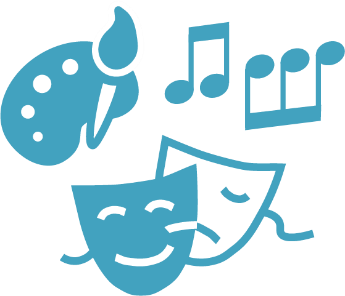 Kerstin HetmannDas archetypische Verhalten des In-den-Spiegel-Sehens, des Sich-Spiegelns findet verschiedenste Entsprechungen in der Welt der Schüler*innen: als Selbstinszenierung vor dem Spiegel oder Handy, aber auch in der spiegelnden Wahrnehmung (oder Nicht-Wahrnehmung) des/der anderen. Spiegel-Übungen sind fachspezifische Basics, Selfies sind lebensweltlicher Bestandteil der Schüler*innenkultur und theatrales Arbeiten kann beides unter medienspezifischem Schwerpunkt gestaltend und forschend in einen Dialog bringen.  ZUORDNUNG ZU DEN STANDARDSHINWEISE Theaterunterricht sieht es fachspezifisch als eine Hauptaufgabe an, beim Arbeiten und Gestalten mit den Schüler*innen die analoge Kommunikation und das unmittelbare Arbeiten miteinander zu stärken. Dennoch ist die Auseinandersetzung mit Medien und digitaler Kommunikation häufig Bestandteil der Projektarbeit. So wird auch die Selfie-Kultur nicht selten theatral inszeniert, meist in ihrer Außenwahrnehmung ironisch gebrochen und als eine Art abgeschlossene Bild-Ikonografie ausgestellt. Die folgenden Bausteine unterbreiten Vorschläge für die gestalterische Arbeit im Theaterunterricht, um sich unter medienspezifischem Aspekt intensiver und offen mit Selfies als Bestandteil neuer digitaler Bildkulturen auseinanderzusetzen. Ziel ist es, Selfies und damit verbundene bzw. weitere Formen der digitalen, aber auch analogen Selbstwahrnehmung und -inszenierung als Anregung für theaterkünstlerisches Gestalten und Forschen zu nutzen.Vorgeschlagen wird die Nutzung für ein fachspezifisches Unterrichtsprojekt. Eine anschließende Werkschau oder Präsentation vor Publikum ist möglich, aber nicht zwingend. Die Bausteine orientieren sich im Kern an den fachspezifischen Bestandteilen für die Planung einer Unterrichtseinheit im Theaterunterricht: Warm-up, Gestaltungs- und Spielformen, Präsentation, Feedback/Reflexion und Abschluss (vgl. Rahmenlehrplan 1–10, Teil C, Theater, S. 23). Die Bausteine können daher auch Grundlage für einzelne Unterrichtseinheiten sein.BAUSTEINE FÜR DEN UNTERRICHTLITERATUR, links und EMPFEHLUNGENInformationen zu den unterrichtsbausteinen Standards im Basiscurriculum Medienbildungdie Gestaltung und Wirkung von eigenen und fremden Medienproduktionen kriterienorientiert bewerten (G)unter Nutzung erforderlicher Technologien (multi-)mediale Produkte einzeln und in der Gruppe herstellen (G)den Zusammenhang zwischen medial vermittelter und realer Welt beispielhaft analysieren (G)den Einfluss von Medien auf Wahrnehmung, Wertvorstellungen und Verhaltensweisen untersuchen und bewerten (G)Standards im Fachneue Zugangsweisen zu sich selbst und ihrer Umwelt entwickeln (D)ihre durch Wahrnehmungstechniken gesteigerte Aufmerksamkeit für den szenischen Forschungs- und Findungsprozess und das Arbeiten in der Gruppe nutzen (E/F/G/H)Thema/SchwerpunktMethode und InhaltMaterialien und LinksSpiel- und Gestaltungs-schwerpunkt: Selfies in der Außensicht (digitale Inszenierung vs. privater Aufnahmemoment)Warm-up: Spiegelübungen als Partnerübungen, z. B.: Hypnotisieren, Bewegungen spiegelnGruppenübungen, z. B.: Bewegungen im Kreis abnehmen und weitergebenGruppenarbeit: zu im Raum aufgehängten Fotos von berühmten Selfies den Aufnahmemoment (Außensicht des Selfies) gestalten lassen (frozen pictures)  ggf. Recherche: Wen zeigt das Selfie? Warum ist es berühmt?(Weiter-)Arbeit mit Gestaltungsmaterial/Präsentation: ein „Selfie-Ballett“ erarbeiten (Bewegungen zum frozen picture + danach als Dias, ggf. mit theatralen Techniken verfremden (z. B. Wiederholen, Verlangsamen, Beschleunigen), Unterlegen mit Musikkleine Auswahl theaterpädagogischer Möglichkeiten: https://s.bsbb.eu/3z berühmte bzw. populäre Selfies, z. B.:in einem Beitrag von Sky News: https://s.bsbb.eu/41siehe zu Verfremdungstechniken z. B. „Lernaufgabe Theater – Status als Mittel der Wahrnehmung und Gestaltung“ (Material 4): https://s.bsbb.eu/42 Spiel- und Gestaltungs-schwerpunkt: Selfies als 
Inszenierung und 
KommunikationWarm-up: Spiegelübungen als Partnerübungen, z. B.: gegenüberstehend der Wärmeströmung in den Händen folgenGruppenübungen, z. B.: Im Blick der KöniginPartnerarbeit: Selfies ansehenSelfies und Fotos machenEmojis von Partner*in zu Selfie-Posen machen lassen und fotografierenPräsentation: Foto-Einblendungen (im Raum- bzw. Bühnenhintergrund) mit Formen biografischen Erzählens 
verbindenweitere Übungen z. B. in Darstellendes Spiel: Kursbuch, S. 72Zur Vorbereitung: Klicksafe-Material: https://s.bsbb.eu/43Klicksafe-Informationen:  https://s.bsbb.eu/44z. B. mit der App Moji MakerSiehe z. B. Abschnitte „Biografische Elemente“ in Darstellendes Spiel: Kursbuch, S. 190-194Spiel- und Gestaltungs-schwerpunkt: Selfies als 
Inszenierung des Gesichts und Selbstwahrnehmung (nach einer Idee von Merit Fakler)Warm-up: Spiegelübungen als Partnerübungen, z. B.: Kampf auf EntfernungGruppenübungen, z. B.: 2 Reihen-aufeinander zugehen-beobachten-spiegeln-austauschen-übertreibenEinzelarbeit: Handyvideo erstellen von sich selbst, einem Teil von sich selbst oder einem Gegenstand, der einem etwas bedeutetGruppenarbeit: Setting für eine Raumprojektion bauenPräsentation: Videos zeigensich selbst zum Video in 
Beziehung setzensich im Setting (ohne Video) bewegenFormen und Möglichkeiten der Video-Projektion (Merit Fakler): https://s.bsbb.eu/4o Projektionsbeispiele: https://s.bsbb.eu/4n Mediales Theater: szenisches und mediales Spiel (Wulf Schlünzen): https://s.bsbb.eu/4h Spiel- und Gestaltungs-schwerpunkt: Selfie-KomikWarm-up, z. B. Partner- und Gruppenarbeit mit StäbenGruppenarbeit: mit szenischen Gestaltungsaufgaben arbeiten, 
z. B.: (zu klassischen Beziehungssätzen improvisierte) Beziehungsszenen durch ein Selfie unterbrechen (Verfremdung/Bruch)Beziehungsszenen zu „Killfies“ entwickelnMontage- und Verfremdungstechniken nutzen (z. B. Selfie-Posen wiederholen, verlangsamen, beschleunigen; Textpassagen wie z. B. „Frau Königin, Ihr seid die Schönste hier“ aus dem Märchen „Schneewittchen“ und/oder Musikvideos wie z. B. „Video Killed the Radio Star“ einbeziehen und sich auch von der Videoästhetik inspirieren lassen)PräsentationZum Begriff Killfie (Zusammensetzung aus „kill“ und „Selfie“): Todesfälle bei der Aufnahme von Selfies „Schneewittchen“ (kompletter Text): https://s.bsbb.eu/3p   Video Killed the Radio Star (The Buggles) – Musikvideo auf MTV: https://s.bsbb.eu/3rVideo Killed the Radio Star (The Buggles) – Songtext mit Übersetzung auf Songtexte.com: https://s.bsbb.eu/3q Spiel- und Gestaltungs-schwerpunkt: Der Mensch als Spiegel-WesenWarm-up, z. B. Variante zu Wenn eine*r steht, stehen alle: Stehende*r macht Bewegungen, die anderen machen nach, daraus können sich Duette entwickelnGruppenarbeit: Arbeit / Gestaltung mit „Erste Geschichte, welche von dem Spiegel und den Scherben handelt“ aus Hans Christian Andersens „Schnee-königin“Arbeit mit chorischen ElementenArbeit mit Video-Schnipseln: Handyaufnahmen z. B. von Spiegeln, sich spiegelnden Akteuren usw.; mit Beamertechnik als Bühnenhintergrund oder auch auf die Körper der Darsteller*innen projizierenPräsentation„Die Schneekönigin – Erste Geschichte“ (kompletter Text): https://s.bsbb.eu/3sSchwerpunkt: Feedback zum Thema, Reflexion des Arbeits-und Gestaltungsprozesses in der GruppeWarm-up, z. B.: Paare begrüßen sich mit realistischen Bewegungsritualen (Abklatschen, Umarmen)dann begrüßt A B mit einer „abstrakten“ Bewegung, B spiegelt und macht eigene Bewegung für A A geht auf B zu, bleibt stehen und macht „Begrüßungszeremonie“ allein, denkt Bewegung von Partner*in mit, WechselSchüler*innen zeigen Feedback zum Selfie-Projekt durch „Selfies“, z. B.: im Kreis: jeweils Gesichtsausdruck dazu einfrieren-zeigenin Partnerarbeit: Gesichtsausdruck + Geräuschin Teamarbeit: ein Selfie zum Selfieprojekt zeigenVarianten für Reflexion oder „Echo-Projekt“: Schüler*innen bringen ihr eigenes Lieblingsselfie mit und erzählen, warum sie es mögen, oder erzählen, warum sie keine Selfies machen oder mögenFotoporträts machen (lassen) mit einem für mich wichtigen ObjektVerabreden: Mit einer App „Jahres-Selfies“ erstellen, zu einem verabredeten Zeitpunkt gemeinsam ansehen und über „Linien“ in der Entwicklung sprechenJahres-Selfies können z. B. mit den Apps „Selfie a day“ (Android-Geräte) oder „Close-up, daily selfies“ (iOS-Geräte) erstellt werdenVerschiedene Selfie-a-Day-Videos sind z. B. auf YouTube zu finden Zuordnung zu den Standards des Basiscurriculums SprachbildungTexte verschiedener Art lesen und in andere Darstellungsformen übertragen (D/G)Eigene Gesprächsbeiträge unter Beachtung der Gesprächssituation, des Themas und des Gegenübers formulieren […] (G)Zuordnung zu den übergreifenden ThemenBildung zur Akzeptanz von VielfaltKulturelle BildungBayrisches Staatsministerium für Bildung, Kultus, Wissenschaft und Kunst (2017). Bereit für Theaterklassen! Handreichung für Theaterklassen an Schulen in Bayern. https://www.isb.bayern.de/download/20354/bereit_fuer_theaterklassen_internet.pdf (abgerufen: 30.04.2019).Deutschlandfunk Kultur (2019a). Wie Selfies unseren Gesichtsausdruck bestimmen: Smartphone-Porträts. https://www.deutschlandfunkkultur.de/smartphone-portraets-wie-selfies-unseren-gesichtsausdruck.2156.de.html?dram:article_id=444136 (abgerufen: 30.04.2019).Deutschlandfunk Kultur (2019b). Was die Selfie-Kultur über die Gegenwart verrät: Diskussion über Bildsprache. Podcast. https://www.deutschlandfunkkultur.de/diskussion-ueber-bildsprache-was-die-selfie-kultur-ueber.974.de.html?dram:article_id=445669 (abgerufen: 30.04.2019).Fakler, Merit. Homepage mit weiterführenden Informationen. http://www.merit-fakler.de (abgerufen: 30.04.2019).Institut für Qualitätsentwicklung an Schulen Schleswig-Holstein. Digitale Medien im Fachunterricht: Darstellendes Spiel. https://www.schleswig-holstein.de/DE/Landesregierung/IQSH/Arbeitsfelder/FortWeiterbildung/
Fachberatung/digitaleMedien.html (abgerufen: 30.04.2019).Lamba, Hemank et al. (2016). Me, Myself and My Killfie: Characterizing and Preventing Selfie Deaths. https://www.researchgate.net/publication/309738417_Me_Myself_and_My_Killfie_Characterizing_and_Preventing_Selfie_Deaths/download (abgerufen: 30.04.2019).Meyer, Simone (2013). Feier für Mandela: Obamas fröhliche Trauer mit Selfie-Gate. In: Welt. https://www.welt.de/vermischtes/article122804701/Obamas-froehliche-Trauer-mit-Selfie-Gate.html (abgerufen: 30.04.2019).Pfeiffer, Malte & List, Volker (2009). Darstellendes Spiel: Kursbuch. Stuttgart: Klett.Reiss, Joachim (2018). Theater spielen mit Kopf, Herz und Hand – vom Display war bisher nicht die Rede! https://www.kulturrat.de/themen/kulturelle-bildung/kulturelle-bildung-digital/theater-spielen-mit-kopf-herz-und-hand-vom-display-war-bisher-nicht-die-rede/?print=pdf (abgerufen: 30.04.2019).Siedenbiedel, Catrin (2013). Digitalisierung der Welt und Darstellendes Spiel im Unterricht. In: Schulpädagogik heute. Heft 7/2013. Prolog-Verlag. Deutscher Bildungsserver. http://www.schulpaedagogik-heute.de/SHHeft14/03_Praxisartikel/03_12.pdf (abgerufen: 30.04.2019).Ullrich, Wolfgang (2019). Digitale Bildkulturen: Selfies. Berlin: Verlag Klaus Wagenbach.Begleitende Hinweisbroschüre: https://s.bsbb.eu/hinweise Unterrichtsbausteine für alle Fächer im Überblick: https://s.bsbb.eu/ueberblickTutorials zu den in den Unterrichtsbausteinen genutzten digitalen Tools: https://s.bsbb.eu/tools 